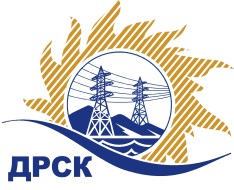 Акционерное Общество«Дальневосточная распределительная сетевая  компания»Протокол № 309/МЭ-ВПзаседания закупочной комиссии по выбору победителя по открытому электронному запросу предложений на право заключения договора поставки «СИЗ приспособления для работы на высоте», закупка 1269 ГКПЗ 2016    ООС № 31503001913ПРИСУТСТВОВАЛИ: члены постоянно действующей Закупочной комиссии АО «ДРСК»  2-го уровня.ВОПРОСЫ, ВЫНОСИМЫЕ НА РАССМОТРЕНИЕ ЗАКУПОЧНОЙ КОМИССИИ: Об отказе от проведения запроса предложений.РЕШИЛИ:По вопросу № 1Отказаться от проведения процедуры открытого электронного запроса предложений СИЗ приспособления для работы на высоте  на основании п. 22 Извещения о проведения открытого запроса предложений и п.  1.5.4. Документации о закупке.Чуясова Е.Г.397-268город  Благовещенск«04» марта 2016 годаОтветственный секретарь Закупочной комиссии: Елисеева М.Г. _____________________________